Publicado en España el 15/01/2019 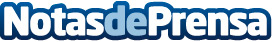 1º Convocatoria para los Premios de Emprendedor Inmigrante en MoneytransEl objetivo que tiene Moneytrans con la creación de estos premios es el de dar visibilidad y reconocer la contribución de los emprendedores inmigrantes al desarrollo de la sociedadDatos de contacto:Moneytransatencioncliente@moneytrans.eu 951015501Nota de prensa publicada en: https://www.notasdeprensa.es/1-convocatoria-para-los-premios-de-emprendedor Categorias: Nacional Sociedad Emprendedores Recursos humanos Premios http://www.notasdeprensa.es